MEGHÍVÓ
INFORMATIKAI INFRASTRUKTÚRÁK ÉS KIBERFIZIKAI RENDSZEREK workshopra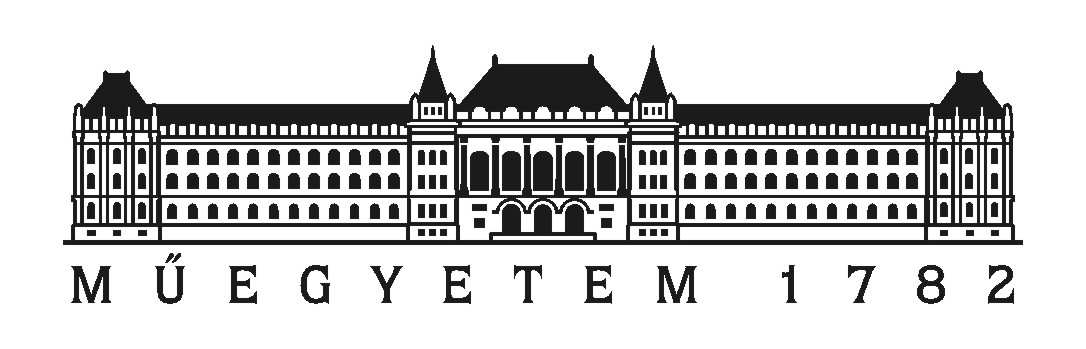 Időpont: 2019. január 30-31.Helyszín: Margaréta Hotel, 8230 Balatonfüred, Széchenyi István utca 53.Tisztelt Hölgyem! Tisztelt Uram!Tisztelettel meghívjuk, az Innovatív informatikai és infokommunikációs megoldásokat megalapozó tematikus kutatási együttműködések c. projekt 2. workshopjára, amelyet a Margaréta Hotelben tartunk. A rendezvényen angol nyelvű előadásokon bemutatjuk az Emberi Erőforrás Fejlesztési Operatív Program (EFOP-3.6.2-16-2017-00013) pályázat térségi kapcsolódási lehetőségeit, valamint a projekt 2, mérföldkő végéig elért értékes eredményeket. 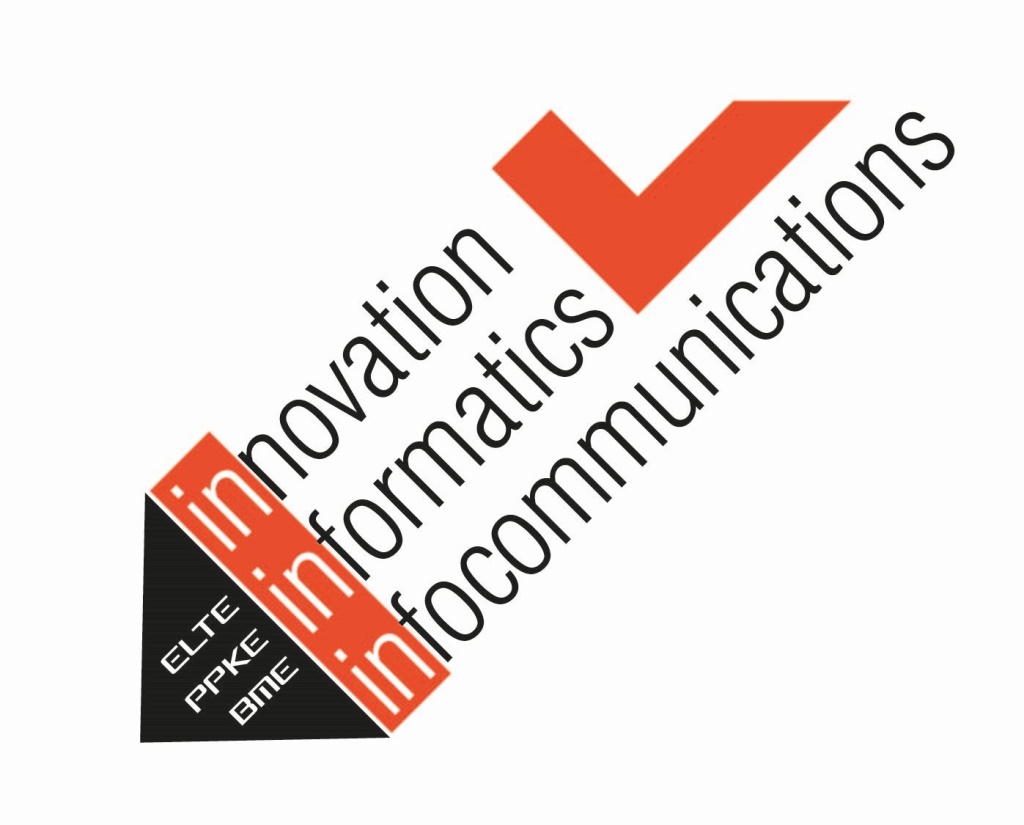 ELŐZETES PROGRAM:  2019. január 30.  9:00 – 10:00	REGISZTRÁCIÓ, KÁVÉ10:00 – 10:30	MEGNYITÓ, KÖSZÖNTÉSEK 10:30 – 13:00	ELŐADÁSOK 1-2. SZEKCIÓ, KÁVÉSZÜNETTEL13:00 – 14:00         EBÉD 14:00 – 17:30	ELŐADÁSOK 3-4. SZEKCIÓ, KÁVÉSZÜNETTEL19:00 – 21:30	VACSORA  2019. január 31.  9:00 – 12:30	ELŐADÁSOK 4-5. SZEKCIÓ, KÁVÉSZÜNETTEL12:30 – 13:30	EBÉD 13:30 – 16:00	KUTATÓI TRÉNING, KÁVÉSZÜNETTEL 16:00 – 16:15	ZÁRSZÓTisztelettel, Dr. Jereb Lászlószakmai koordinátorBudapesti Műszaki és Gazdaságtudományi Egyetem Egyesült Innovációs és Tudásközpont